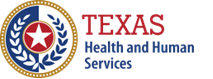 ADDENDA #2ToOpen Enrollment ForHHS0010339Medical Transportation Program Demand Response Transportation ServicesMedicaid and CHIP ServicesManaged Care Compliance and Operations________________________________________________Notice is hereby given to prospective applicants to the above referenced open enrollment that changes have been made to requirements or information in the open enrollment, as noted in the addenda below. Addendum 206/01/2021Addendum 206/01/2021Addendum 206/01/2021Addendum 206/01/2021ItemOpen Enrollment ReferencePreviousRevised LanguageSection 4.1, Sole Point of Contact Section 4.1 All questions, requests for clarification, or other communication about this OE shall be made in writing only to the HHSC sole point of contact listed below.  Attempts to ask questions by phone or in person will not be allowed or recognized as valid. Mary Urrutia		Contract SpecialistEmail: CMD_ManagedCareOrganizations@hhsc.state.tx.usSection 4.1 All questions, requests for clarification, or other communication about this OE shall be made in writing only to the HHSC sole point of contact listed below.  Attempts to ask questions by phone or in person will not be allowed or recognized as valid. Jude Rotimi & Akieva Sermons	Contract SpecialistsEmail: CMD_ManagedCareOrganizations@hhsc.state.tx.usSection 14.1Section 14.1 Each Applicant is solely responsible for ensuring its Application is submitted in accordance with all OE requirements, including, but not limited to, proper labeling, sufficient postage or delivery fees, and ensuring timely receipt by HHSC. In no event will HHSC be responsible or liable for any delay or error in delivery. Applications must be RECEIVED by HHSC before the OE period closes as identified in Schedule of Events, Section 1, or subsequent Addenda.The Application, including all ORIGINAL documentation outlined in Section 13, must be delivered to HHSC in its entirety in one envelope or package.Submit one (1) original hard copy and one (1) copy on portable media, such as compact disk or USB compatible with Microsoft Office 2000.  Any disparities between the contents of the original hard copy and the copy will be interpreted in favor of HHSC. Address for hand delivery, US Postal Service, other Carrier or overnight or Express Mail delivery:Health and Human Services CommissionDepartment of State Health ServicesAttn: MCCO – Mary Urrutia4900 N. Lamar Blvd., Mail Code H320Austin, Texas 78751Applications submitted by facsimile, or any other method not specified in this OE, will NOT be accepted or considered.Section 14.1 Each Applicant is solely responsible for ensuring its Application is submitted in accordance with all OE requirements, including, but not limited to, proper labeling, sufficient postage or delivery fees, and ensuring timely receipt by HHSC. In no event will HHSC be responsible or liable for any delay or error in delivery. Applications must be RECEIVED by HHSC before the OE period closes as identified in Schedule of Events, Section 1, or subsequent Addenda.The Application, including all ORIGINAL documentation outlined in Section 13, must be delivered to HHSC in its entirety in one envelope or package.Submit one (1) original hard copy and one (1) copy on portable media, such as compact disk or USB compatible with Microsoft Office 2000.  Any disparities between the contents of the original hard copy and the copy will be interpreted in favor of HHSC. Address for hand delivery, US Postal Service, other Carrier or overnight or Express Mail delivery:Health and Human Services CommissionDepartment of State Health ServicesAttn: MCCO – Jude Rotimi4900 N. Lamar Blvd., Mail Code H320Austin, Texas 78751Applications submitted by facsimile, or any other method not specified in this OE, will NOT be accepted or considered.